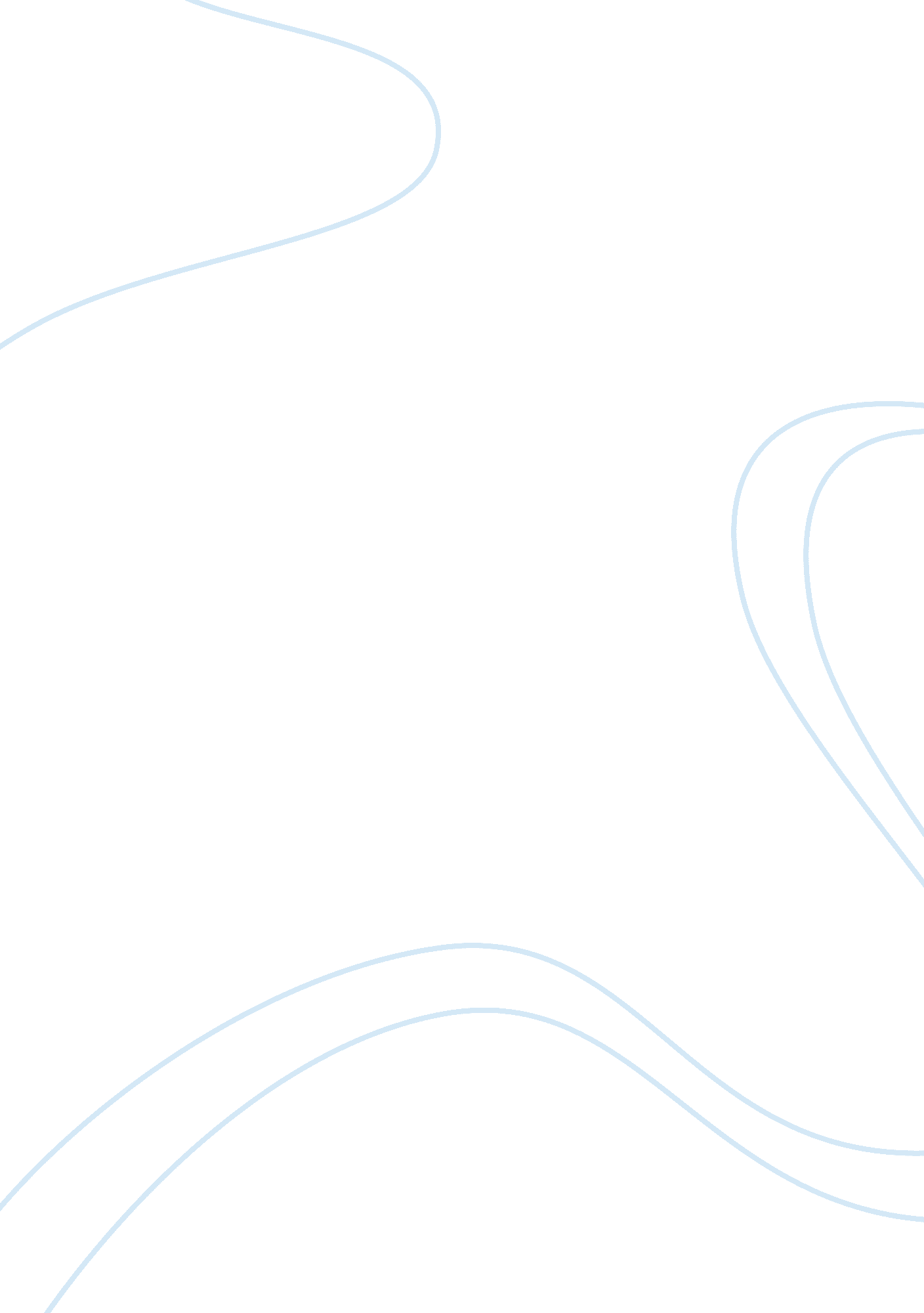 Analysis and argumentLiterature, Russian Literature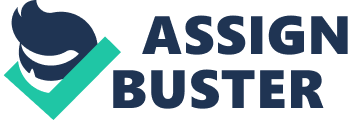 Topic Proposal: Resistance Through Rituals: Deviance And Representation Of Youth Identity In Postwar Youth Subcultures 
The media is filled with images of young people as deviant or stylish, thus personifying particular cultural anxieties and expectations concerning its own revolution. This has led to nationwide and global moral panics. Research on youth subcultures have been conducted from numerous theoretical theories, such as functionalism, social revolution, affluence, neo-maxism, consumerism, as well as deviance plus labeling (France, 317). accordingly, sociological assessment of youth subcultures have somewhat not provided wide variety of chances to draw together an interesting topic for contemporary young people hypothetical and methodological pedagogies. The focus of the topic is on media responsibility in building up youth subcultures that are referred to as deviant social trends. Its objective is to offer a sociological insight about contemporary culture of identity and defiance, by framing the youth subculture based on material culture, and its position as a driving force of social change, in addition to its masculine and feminine aspects. The topic also assesses whether current trends of youth violence has risen from unattached morals and leadership, or due to lack of censorship and sway of electronic media (Muggleton, 120). 
Moreover, the topic provides an insight concerning the callous reality of tagging, moral fear, and societal response. Examples and case studies will include music cultures and music genres like, rave, hip-hop, and heavy metal. In light of the present Arab spring and economic crisis, the discussion will then look at whether race, class, and limited decision making opportunities in both social and political angle, are alternately judged as contributors of deviant behavior. In particular, whether the stigmatized standings are cause of deviant labeling including being foundation of power to wield social control. Effectively, the media creates a trend of impressionable plus emotionally susceptible youth in reproducing the forms of anti-social behavior. This conception is developed from the notion that idealized precedent is distinguished from an indecisive present. (Maira and Soep, 131). 
Bibliography Proposal 
Anderson, Craig A, Leonard Berkowitz and Edward Donne. " The Influence of Media Violence on Youth." Psychological Science in the Public Interest." 4. 3 (2003): 81-110. 
France, A. " Towards a Sociological Understanding of Youth and Their Risk Taking." Journal of Youth Studies 3. 3 (2000): 317–331. 
Frymer, B. " The Media Spectacle of Columbine: Alienated Youth as an Object of Fear." American Behavioral Scientist 52 (2009): 1387. 
Haenfler, R. Straight edge: Clean-living youth, hardcore punk, and social change. New Brunswick, New Jersey: Rutgers University Press, 2006. 
Heanfler, R. Goths, gamers, and grrrls: Deviance and youth subcultures. New York:: Oxford University Press, 2010. 
Kelly, S K. Communities of resistance: Heavy metal as a reinvention of social technology. resisting muse: Popular music and social protest. Ed. I Peddy. Hampshire: Ashgate Publishing, 2006. 
Kirsh, Steven J. Media and youth: A developmental perspective. Oxford: Wiley-Blackwell., 2010. 
Liu, Jin. " Deviant writing and youth identity Representation of dialects with Chinese characters on the internet ." Chinese Language and Discourse 2. 1 (2011): 183–219. 
Lynxweiler, J and D Gay. "“ Moral Boundaries and Deviant Music: public attitudes toward heavy metal and rap." Deviant Behavior 21. 1 (2000): 63-85. 
Macdonald, Nancy. The Graffiti Subculture: Youth, Masculinity and Identity in London and New York. Palgrave Macmillan, 2001. 
Maira, Sunaina and Elisabeth Soep. Youthscapes: the popular, the national, the global. Philadelphia PA: PENN/University of Pennsylvania Press, 2005. 
Muggleton, D. Inside Subculture: The postmodern meaning of style. New York: Berg, 2000. 
Wee, Valerie. Teen media: Hollywood and the youth market in the digital age. Jefferson, NC: McFarland., 2010. 